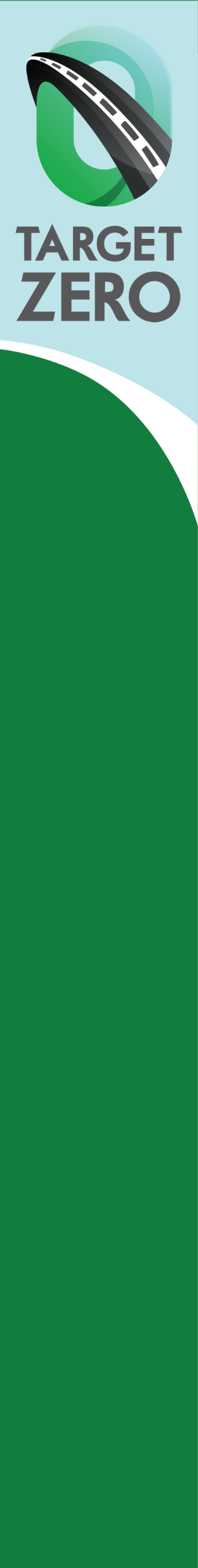 November 9, 2023Mr. John Smith
Title
Organization
321 1st Street
Yourtown, WA 98765Dear Mr. Smith:Here are a few notes regarding this letterhead:Because the graphics on this letterhead go to the edge of the page, it may not print properly on a standard office printer. Use this letterhead if you’ll be sending your correspondence electronically. For printed correspondence, use TZM Letterhead 2.The contact information is in an editable text box. Just click on the text and you can change it to your needs.The contact information font is Oswald (SemiBold and ExtraLight). The font is embedded in this document, so it should appear correct even if you don’t have the font installed.If the contact info box doesn’t look right and you don’t currently have that font, you can download it here: https://fonts.google.com/?query=oswaldIf you don’t want to download a font, Gill Sans MT Condensed is a close approximation.Sincerely,Joe SchmoeRegion XX Target Zero Manager